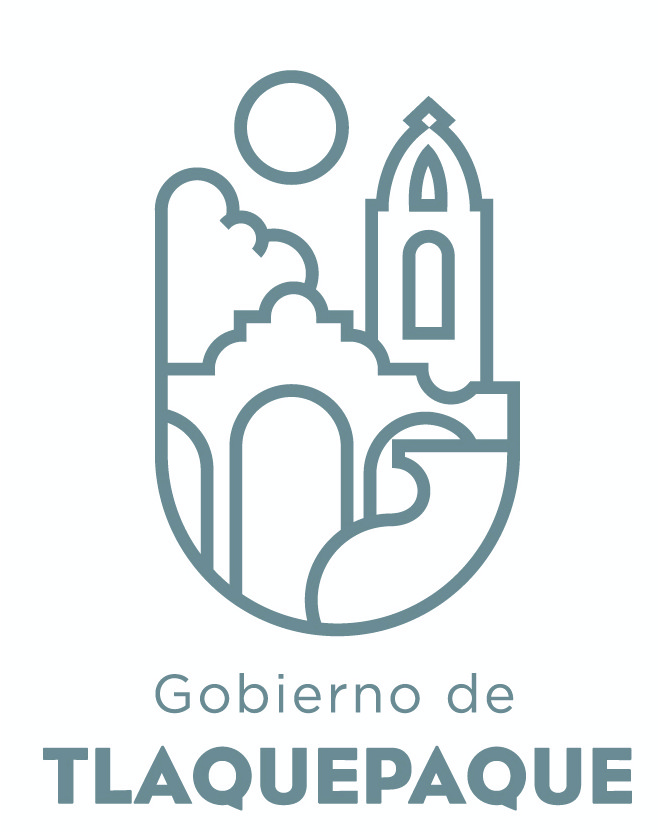 San Pedro Tlaquepaque, Jal., a 2 de septiembre de 2021LIC. MARIA DE LAS MERCEDES MARQUEZ FERNANDEZDIRECCION FOMENTO ARTESANALP R E S E N T E.Reciba un respetuoso y cordial saludo.Por este conducto, me permito presentarle a Usted el Informe de actividades correspondiente al  mes de AGOSTO del presente año, del Área de Ferias y Exposiciones.Sin otro particular de momento, me despido quedando a sus órdenes.CLAUDIA SOLEDAD GUTIÉRREZ MORENOFERIAS Y EXPOSICIONESFERIA Y/O EXPOSICIONNo. OFICION (GESTION)LUGARFECHA EVENTOARTESANOS BENEFICIADOSVENTAS APROXIMADASEXPO-ENARTOFICIO DFA 136/2021CENTRO CULTURAL EL REFUGIO17 AL 21 DE AGOSTO2$82,800.00EXPO-ARTESANAL EN APOYO A LA ECONOMIA DEL SECTORS/OFICIOPLAZALOTE DEL ARTEVIERNES, SABADOS Y DOMINGOS INICIO 20 DE AGOSTO39$117,175.00TALLERES PLAZOLETA DEL ARTES/OFICIOPLAZOLETA DEL ARTE6 AL 15  DE AGOSTO   (FINES DE SEMANA)14$65,580.00$265,555.00